Отметили профессиональный праздник профессиональными выступлениями     Накануне своего профессионального праздника работники культуры района организовали интересное мероприятие под названием «Мы дарим людям красоту», где чествовали и поздравляли друг друга. 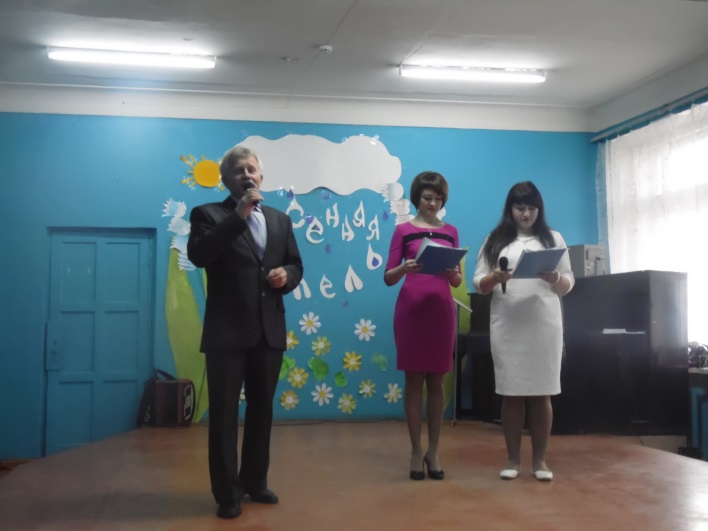      От исполнительной власти их приветствовал заместитель Главы Администрации Конышевского района Вячеслав Шулешов. Он вручил Благодарственные письма тем, кто внёс большой вклад в развитие этой значимой для общества отрасли:  - Елене Фатьяновой, зав. отдела обслуживания МКУК «Конышевская межпоселенческая библиотека»; - Елене Колякиной, заведующий Машкинской сельской библиотекой; - Наталье Свиридовой, преподавателю хореографического отделения МКОУ ДО «Конышевская ДШИ»;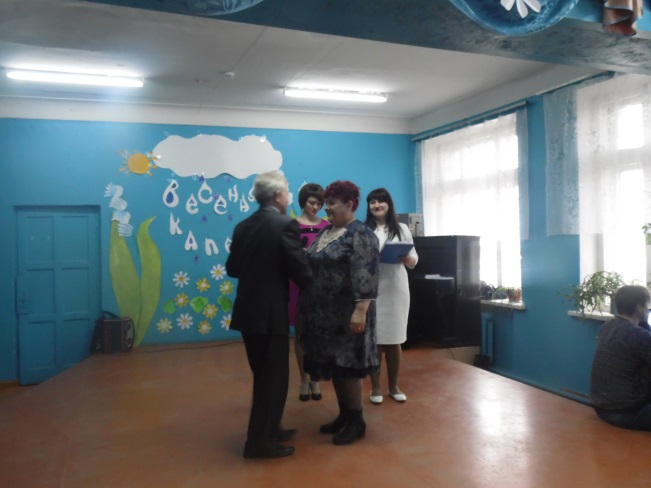  - Любови Ракитской, художественному руководителю МКУК «Конышевский районный Дом культуры»; - Сергею Рышкову, художнику МКУК «Конышевский районный Дом культуры»;      - Нине Рыжковой, зав. МКУ «Рыжковский сельский клуб»; - Галине Сучковой, директору МКУ «Черниченский сельский Дом культуры»; - Татьяне Максаковой, директору МКУ «Платавский сельский Дом культуры»;- Олегу Сизову, директору МКУ «Толкачевский сельский Дом культуры»;              – Александру Емельянову, директору МКУ «Малогородьковский              сельский Дом культуры»; - Татьяне Колчевой, директору МКУ «Захарковский  сельский Дом культуры»; - Надежде Жижиной, директору МКУ «Машкинский  сельский Дом культуры»; - Татьяне Рябовой, директору МКУ «Васильевский  сельский Дом культуры»; - Николаю Грабушеву, директору МКУ «Старобелицкий   сельский Дом культуры».         «Дорогие коллеги! 25 марта праздник всех тех, кто так или иначе   связан с работой в культуре. Всех, кто в праздники и будни дарит людям радость и хорошее настроение. Всех, кто своим неиссякаемым вдохновением наполняет незабываемыми впечатлениями любой день нашей жизни. Всех, кто руководит и организует мероприятия, верно служит культуре и искусству, щедро отдает своё мастерство людям!»,  - отметила в приветственной речи и.о. начальника отдела по вопросам культуры, молодежи, физической культуры и спорта Людмила Коровина.  Она вручила Дипломы за многолетний добросовестный труд и творческие успехи деятелям районной культурно-просветительской сферы:   - Валентине Бобковой, зав. МКУ «Краснослободской сельский клуб»;   - Анжелике Бабичевой, зав. Детской библиотекой;   - Татьяне Богуновой, худ.руководитель МКУ «Васильевский СДК»;   - Людмиле Васильчиковой, зав. Старобелицкой библиотекой;   - Николаю Юркину, зав. МКУ «Грядский сельский клуб»;   - Оксане Каплиной, зав. Яндовищенской библиотекой;   - Михаилу Копылову, худ. руководителю Платавского СДК;   - Светлане Стариковской, зав. Шустовской библиотекой;   - Сергею Солнцеву, директору Шустовского СДК;   - Нине Чевычеловой, директору Макаропетровского СДК;   - Любови Адамовой, нач. централизованной бухгалтерии учреждений культуры района;   - Елене Рыжковой, директору Беляевского СДК.   Ну и, конечно же, не обошлось в этот день без стихов, песен, танцев, юмористических миниатюр, которые щедро были представлены на сцене Детской школы искусств.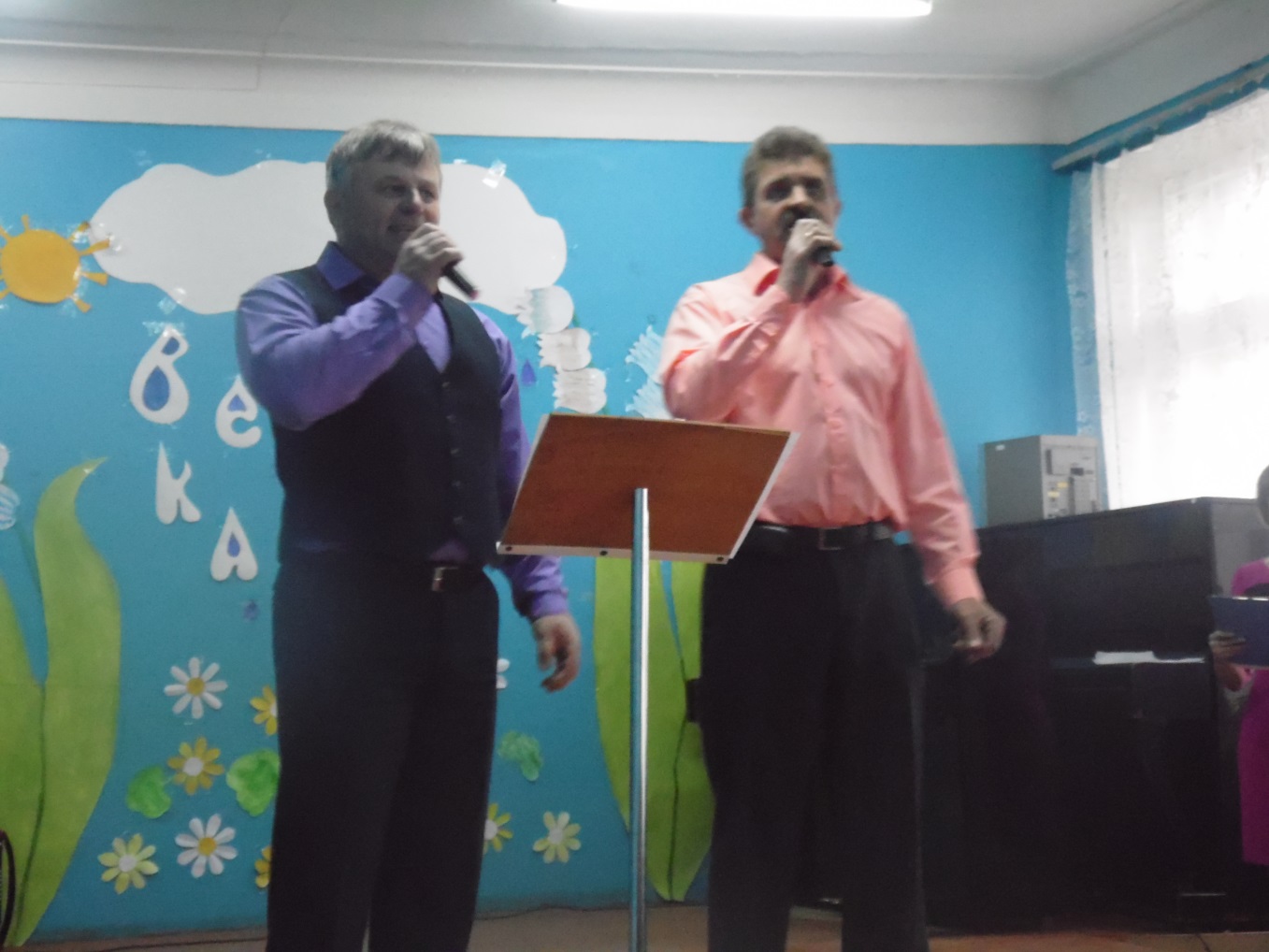 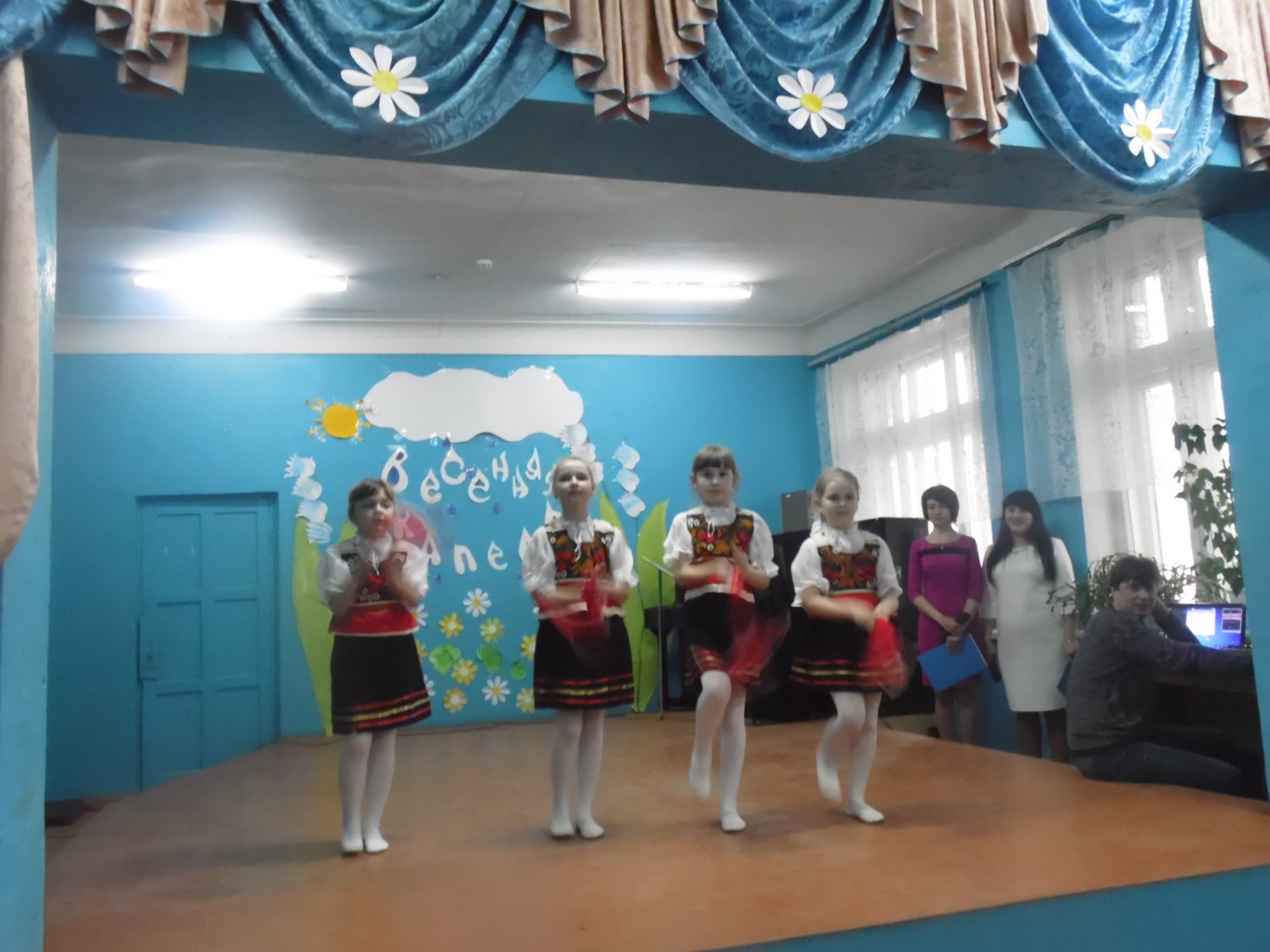 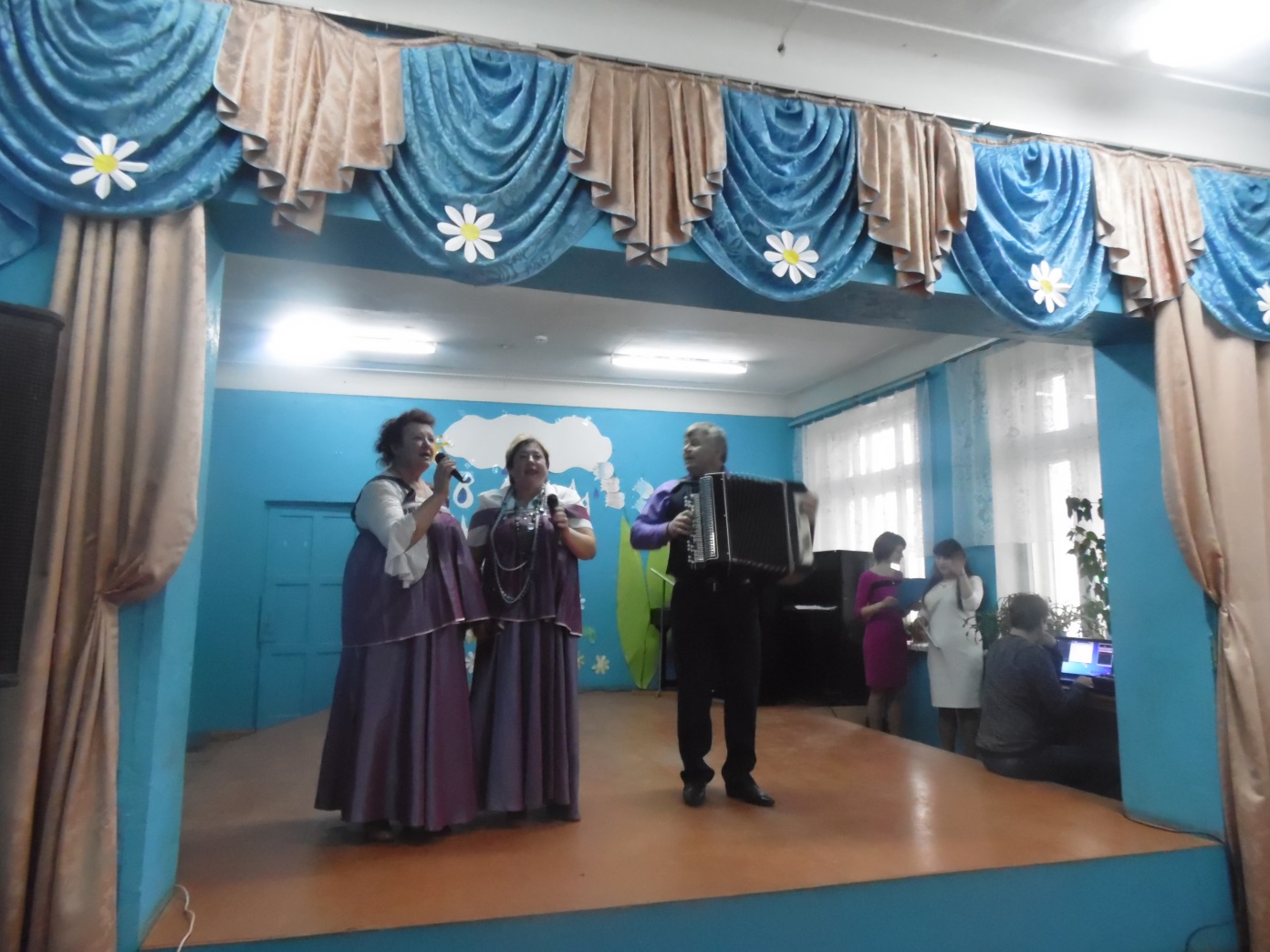 